CONSEJO NACIONAL DE SUPERVISIÓN DEL                          SISTEMA FINANCIERO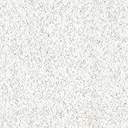 ACUERDO SUGESE 12-21REGLAMENTO SOBRE REMISIÓN DE INFORMACIÓN PERIÓDICA Y REVELACIÓN DE HECHOS RELEVANTES POR ENTIDADES SUPERVISADAS POR SUGESEActualizado al 23 de abril de 2021Última versiónAPROBADO POR EL CONSEJO NACIONAL DE SUPERVISIÓN DEL SISTEMA FINANCIERO MEDIANTE EL ARTÍCULO 8 DEL ACTA DE LA SESIÓN 1655-2021, CELEBRADA EL 12 DE ABRIL DEL 2021. PUBLICADO EN EL DIARIO OFICIAL “LA GACETA” 78 DEL 23 DE ABRIL DEL 2021.Rige 15 días hábiles después de su publicación en la Gaceta. AnexosConsiderandosReglamentoControl de Cambios